ACR Report Entity SSCUISetting Up Your Compliance ReportingStep 1: Access “Manage Your Solution” App under group “Implementation Cockpit” with user BPC_Expert.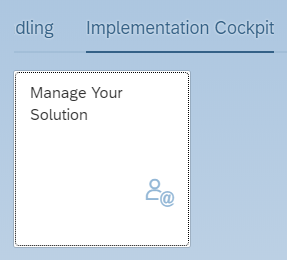 Step 2: Switch country version, e.g. “Malaysia”.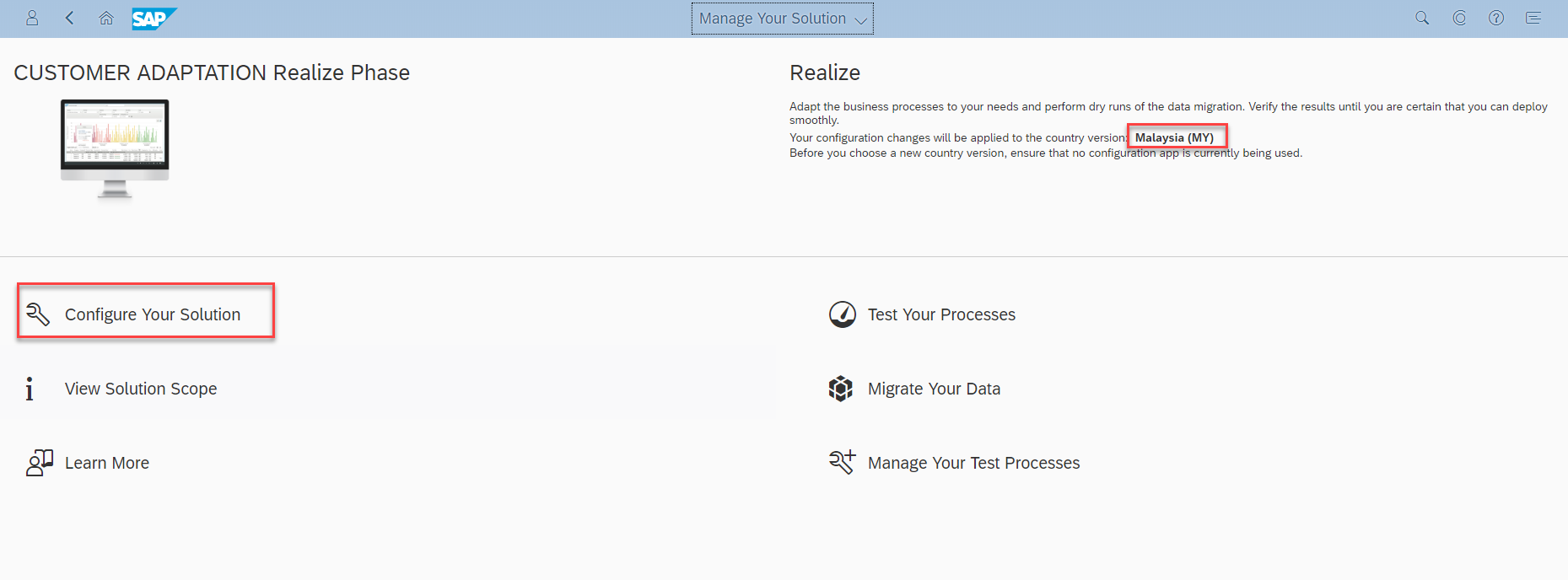 Step 3: Fill Application Area = “Finance” and Sub Application Area = “Statutory Reporting”.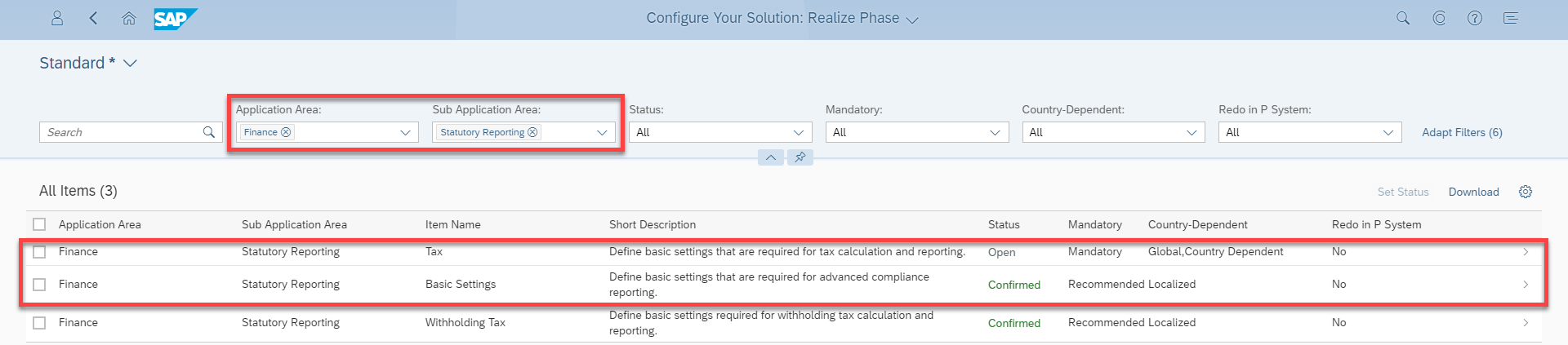 Step 4: Open configuration for activity “Setting Up Your Compliance Reporting”.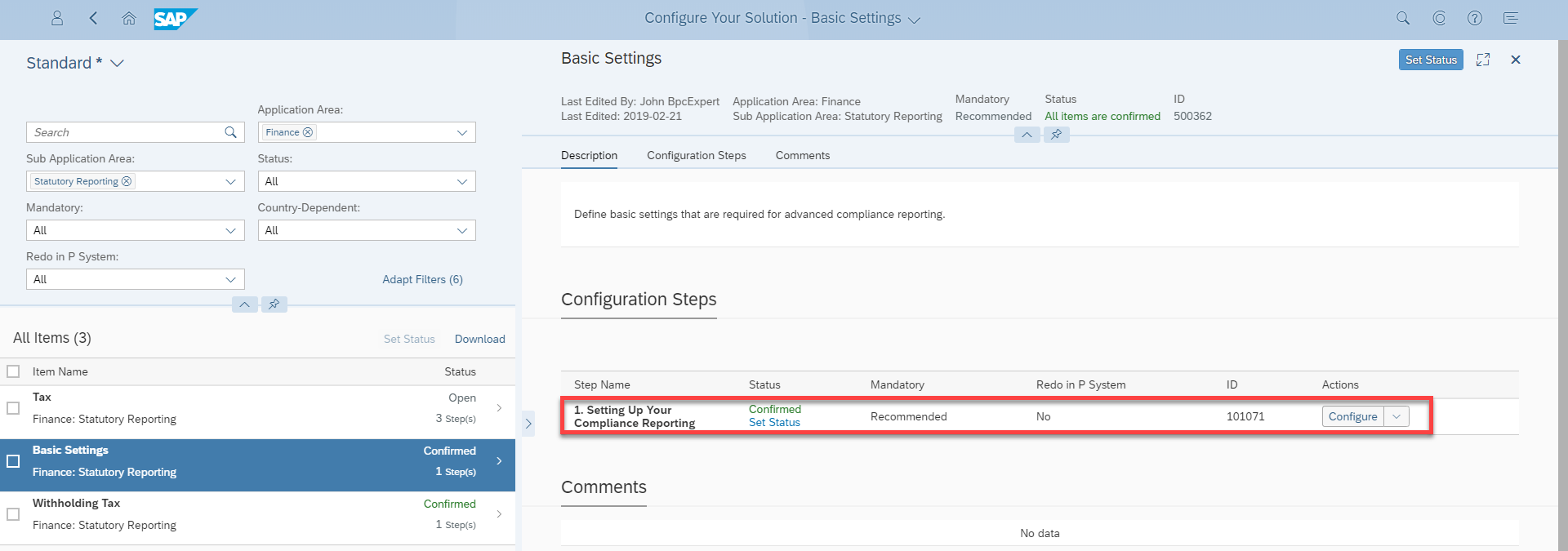 Step 5: Make configuration change in this WEBGUI SSCUI.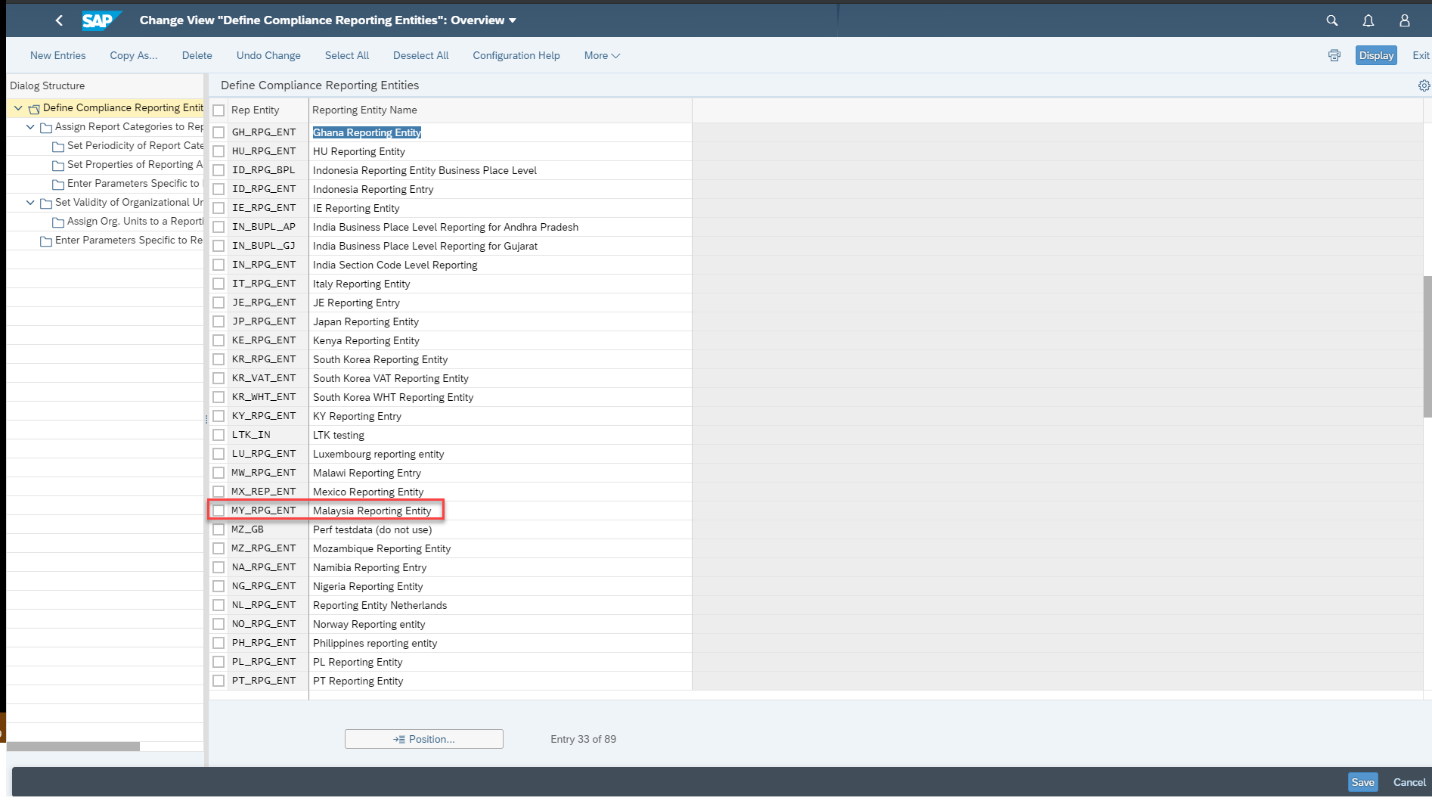 